PROVODNI  MATERIJALI  VELIKE  ELEKTRIČNE PROVODNOSTIU tabeli su date osnovne karakteristike metala velike električne provodnosti (željezo, iako ne spada u metale velike električne provodnosti je dodato zbog poređenja)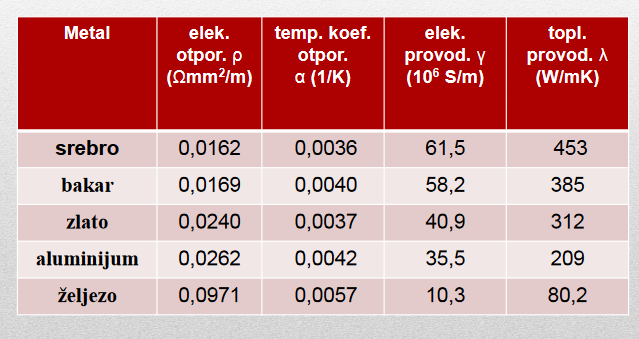                                                   BAKAR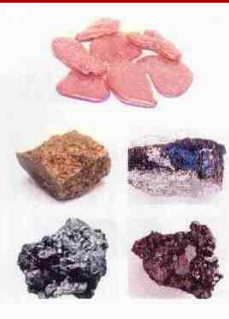 • Je hemijski element koji se u prirodi najčešće nalazi kao kolpinit (CuFeS2), halkozin (Cu2S), kuprit (Cu2O), ili, nekad i čist.• Ima sjajno crvenu boju. • Proces dobijanja bakra dijeli se na dvije faze:•dobijanje sirovog bakra•prečišćavanje sirovog bakra (za primjene u elektrotehnici potrebna je čistoća veća od 99,5% ).• Relativno je tvrd i veoma plastičan. • Lako se obrađuje valjanjem, izvlačenjem i presovanjem.• Otporan je na koroziju, a neotporan na djelovanje organskih kiselina i amonijaka.• Poslije srebra, bakar je najbolji provodnik toplote i elektricitetaPrimjena bakra u elektrotehnici• Proizvodi od bakra su u obliku žica, limova, traka.• U elektrotehnici se koristi za izradu provodnika, kablova, namotaja električnih mašina, anoda u galvanohemiji i galvanoplastici i za izradu elektroda u vakuumskim cijevima.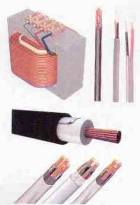 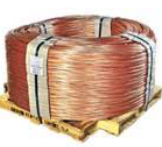 • Pored čistog bakra, u elektrotehnici se često primjenjuju i njegove legure.• Prema važećim standardima, pod legurama bakra se podrazumijevaju materijali sa dominantnim sadržajem bakra.• Legure bakra je moguće podijeliti prema načinu izrade, namjeni, broju glavnih dodatih elemenata i prirodi glavnih dodatih elemenata. Koristeći posljednju podjelu, legure bakra se dele na bronze i mesinge.ALUMINIJUM• je hemijski element koji se uprirodi nalazi u obliku raznih ruda koje sadrže aluminijum oksid (Al2O3).• Srebrnasto-bijele je boje.• Spada u lake metale.• Proces dobijanja aluminija dijeli se na dvije faze:• dobijanje Al2O3,• elektroliza aluminijuma.• Relativno je mek i plastičan.• Lako se obrađuje valjanjem i kovanjem u hladnom stanju.• Podesan je za dobijanje tankih žica i folija.• U dodiru sa vazduhom skoro trenutno oksidiše, prevlačeći se slojem oksida.Primjena aluminijuma u elektrotehnici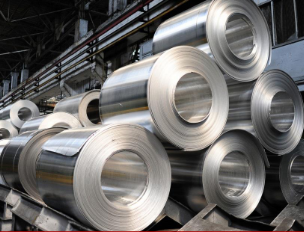 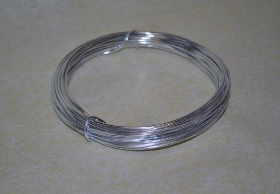 Aluminijum izuzetno dobro provod ielektricitet i toplotu.Nakon bakra, aluminijum je najčešće korišćen metal u elektrotehnici. Koristi se za izradu provodnika, kablova, tankoslojnih I drugih provodnih djelova, elektroda integrisanih kola itd.• Pored čistog aluminijuma, u elektrotehnici su i legure aluminijuma našle značajnu primjenu.ZLATO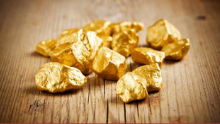 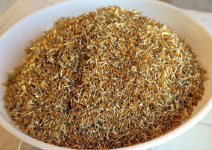 • Zlato je hemijski elemenat I grupe Periodnog sistema I u prirodi se nalazi skoro isključivo u čistom stanju.• Sjajno je žute boje. • Veoma je meko i istegljivo. • Lako se obrađuje kovanjem i izvlačenjem. • Djelove od zlata je moguće lako spajati gasnim postupkom, elektrolučno I lemljenjem. • Otporno je na koroziju, postojano je I otporno na djelovanje svih kiselina, osim tzv. Carske vode (smješa hlorovodonične I azotne kiseline, u razmjeri3:1).• Izuzetno je skupo. U elektrotehnici se koristi za izradu kontakata, provodnih slojeva, zaštitnih prevlaka, elektroda fotootpornika I žica mikroelektronskih kola.SREBRO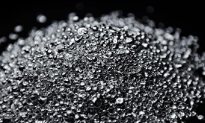 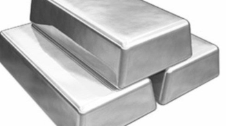 • Srebro se u prirodi najčešće nalazi kao argenitit(Ag2S), ili čisto.• Sjajno bijele je boje.• Dosta je meko I istegljivo, pa se može oblikovati u tanke žice I folije.• Srebro je postojano na vazduhu, zbog čega se ubraja u plemenite metale. Otporno je na djelovanje kisjelina pri sobnoj temperaturi. Pod dejstvom vodoniksulfida, koji se nalazi u vazduhu, prevlači se tankim slojem srebrosulfida tamne boje.• Od svih materijala najbolje provodi elektricitet i toplotu U elektrotehnici se primjenjuje za izradu fotokatoda, provodnih prevlaka, fotoosjetljivih emulzija, izvoda I elektroda elektrovakuumske tehnike, kontakata.Literaturahttps://www.ucg.ac.me/skladiste/blog_13197/objava_11540/fajlovi/%C5%A0esto%20predavanje.pdf